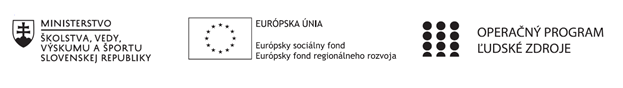 Správa o činnosti pedagogického klubu Príloha:Prezenčná listina zo stretnutia pedagogického klubuPREZENČNÁ LISTINAMiesto konania stretnutia: ZŠ Škultétyho 1 , NitraDátum konania stretnutia:   18 . 2. 2022Trvanie stretnutia: od 15,30 hod	do 18,30 hod	Zoznam účastníkov/členov pedagogického klubu:Prioritná osVzdelávanieŠpecifický cieľ1.2.1 Zvýšiť inkluzívnosť a rovnaký prístup ku kvalitnému vzdelávaniu a zlepšiť výsledky a kompetencie detí a žiakovPrijímateľZŠ Škultétyho 1, NitraNázov projektuRozvoj prírodovednej a čitateľskej gramotnostiKód projektu  ITMS2014+312011S818Názov pedagogického klubu Pedagogický klub prírodovednýDátum stretnutia  pedagogického klubu18. 2. 2022Miesto stretnutia  pedagogického klubuZŠ Škultétyho 1 Nitra , informatická učebňaMeno koordinátora pedagogického klubuMgr. Lucia ZahoranováOdkaz na webové sídlo zverejnenej správyhttps://zsskultetyhonitra.edupage.org/a/nase-projekty?eqa=dGV4dD10ZXh0L3RleHQxNiZzdWJwYWdlPTE%3DManažérske zhrnutie:Pedagogického klubu sa nezúčastnili všetci členovia, no i napriek tomu bola zabezpečená informovanosť o aktuálnom dianí. Postupovalo sa podľa plánu pracovných činností, preto obsah stretnutia tvorili najmä témy ako: znečisťovanie pôdy, odpadové skládky, priemysel, poľnohospodárstvo. Jednotlivé body programu boli splnené.kľúčové slová: prírodovedná gramotnosť, znečisťovanie pôdy, odpadové látky, priemysel, poľnohospodárstvo,  medzinárodné dniManažérske zhrnutie:Pedagogického klubu sa nezúčastnili všetci členovia, no i napriek tomu bola zabezpečená informovanosť o aktuálnom dianí. Postupovalo sa podľa plánu pracovných činností, preto obsah stretnutia tvorili najmä témy ako: znečisťovanie pôdy, odpadové skládky, priemysel, poľnohospodárstvo. Jednotlivé body programu boli splnené.kľúčové slová: prírodovedná gramotnosť, znečisťovanie pôdy, odpadové látky, priemysel, poľnohospodárstvo,  medzinárodné dniHlavné body, témy stretnutia, zhrnutie priebehu stretnutia: Otvorenie stretnutiaZrealizované, pripravované a plánované aktivity na témy: Znečisťovanie pôdy, odpadyAlchýmia triedenia komunálneho odpaduDiskusiaKoordinátorka pedagogického klubu privítala prítomných členov a oboznámila ich s harmonogramom stretnutia.Prvú časť programu tvorila prezentácia zrealizovaných, pripravovaných a plánovaných aktivít, ktoré pedagógovia jednotlivých krúžkov uskutočnili alebo plánujú uskutočniť so žiakmi. Pozornosť sa upriamovala na uplatňovanie medzipredmetových vzťahov, prepájanie osvojených vedomostí s novými informáciami, ako aj na podporu vykonávania činností priamo v teréne.Vyučujúci sa prezentovaním svojich nápadov navzájom inšpirovali a rozdelili si jednotlivé oblasti, nakoľko téma odpady a znečisťovanie je veľmi širokospektrálna a spôsobov, ako ju pretaviť do pracovných činností, je skutočne veľa. Väčšina sa zhodla, že spomínané témy  sú žiakom blízke, plnia ich so záujmom a patričným zanietením.Nasledovalo predstavenie spoločnosti NATUR- PACK (v online priestore). Tím NATUR- PACKu pripravuje rôzne populárno – náučné webináre o triedení a recyklácii odpadov, príručky či didaktické materiály. Úspešnou súčasťou ich činnosti je spolupráca s portálom, ktorý netradičnou formou vedie deti a ich rodičov k predchádzaniu vzniku, správnemu triedeniu a recyklácii odpadov. Poskytnuté boli aj zaujímavé odkazy na YouTube kanál „NATUR-PACK verejnosti“, ktoré sú využiteľné aj v rámci motivácie na jednotlivých záujmových krúžkoch.Prítomné sa oboznámili aj s elektronickou príručkou Alchýmia triedenia komunálneho odpadu, ktorá je voľne dostupná a ku ktorej vzniku sa viaže aj reportáž zverejnená na youtube kanáli „NATUR- PACK verejnosti“.V rámci diskusie si vymenili pedagógovia svoje nápady a názory, navrhli vzájomnú spoluprácu a dohodli sa na priebežnom študovaní odborných materiálov.Hlavné body, témy stretnutia, zhrnutie priebehu stretnutia: Otvorenie stretnutiaZrealizované, pripravované a plánované aktivity na témy: Znečisťovanie pôdy, odpadyAlchýmia triedenia komunálneho odpaduDiskusiaKoordinátorka pedagogického klubu privítala prítomných členov a oboznámila ich s harmonogramom stretnutia.Prvú časť programu tvorila prezentácia zrealizovaných, pripravovaných a plánovaných aktivít, ktoré pedagógovia jednotlivých krúžkov uskutočnili alebo plánujú uskutočniť so žiakmi. Pozornosť sa upriamovala na uplatňovanie medzipredmetových vzťahov, prepájanie osvojených vedomostí s novými informáciami, ako aj na podporu vykonávania činností priamo v teréne.Vyučujúci sa prezentovaním svojich nápadov navzájom inšpirovali a rozdelili si jednotlivé oblasti, nakoľko téma odpady a znečisťovanie je veľmi širokospektrálna a spôsobov, ako ju pretaviť do pracovných činností, je skutočne veľa. Väčšina sa zhodla, že spomínané témy  sú žiakom blízke, plnia ich so záujmom a patričným zanietením.Nasledovalo predstavenie spoločnosti NATUR- PACK (v online priestore). Tím NATUR- PACKu pripravuje rôzne populárno – náučné webináre o triedení a recyklácii odpadov, príručky či didaktické materiály. Úspešnou súčasťou ich činnosti je spolupráca s portálom, ktorý netradičnou formou vedie deti a ich rodičov k predchádzaniu vzniku, správnemu triedeniu a recyklácii odpadov. Poskytnuté boli aj zaujímavé odkazy na YouTube kanál „NATUR-PACK verejnosti“, ktoré sú využiteľné aj v rámci motivácie na jednotlivých záujmových krúžkoch.Prítomné sa oboznámili aj s elektronickou príručkou Alchýmia triedenia komunálneho odpadu, ktorá je voľne dostupná a ku ktorej vzniku sa viaže aj reportáž zverejnená na youtube kanáli „NATUR- PACK verejnosti“.V rámci diskusie si vymenili pedagógovia svoje nápady a názory, navrhli vzájomnú spoluprácu a dohodli sa na priebežnom študovaní odborných materiálov.Závery a odporúčania:Koordinátorka poďakovala prítomným členom a stručne zhrnula priebeh stretnutia. Povzbudila členov do ďalšej činnosti a vyzvala na vzájomnú spoluprácu medzi krúžkami.Závery a odporúčania:Koordinátorka poďakovala prítomným členom a stručne zhrnula priebeh stretnutia. Povzbudila členov do ďalšej činnosti a vyzvala na vzájomnú spoluprácu medzi krúžkami.Vypracoval (meno, priezvisko)Mgr. Lucia ZahoranováDátum18. 2. 2022PodpisSchválil (meno, priezvisko)DátumPodpisPrioritná os:VzdelávanieŠpecifický cieľ:1.2.1 Zvýšiť kvalitu odborného vzdelávania a prípravy reflektujúc potreby trhu prácePrijímateľ:ZŠ Škultétyho 1, NitraNázov projektu:Rozvoj prírodovednej a čitateľskej gramotnostiKód ITMS projektu:312011S818Názov pedagogického klubu:Pedagogický klub prírodovedný, č.18č.Meno a priezviskoPodpisInštitúcia1.Mgr. Lucia Zahoranová2.Mgr. Martina Lavrincová3.Mgr. Dagmar Moravčíková4.Mgr. Lenka VatralováPN5.Mgr. Andrea Paulďurová6.PaedDr. Katarína Chlapečková, PhD.